Cypress Naturals Joins Healthy & Active GermantownGMSD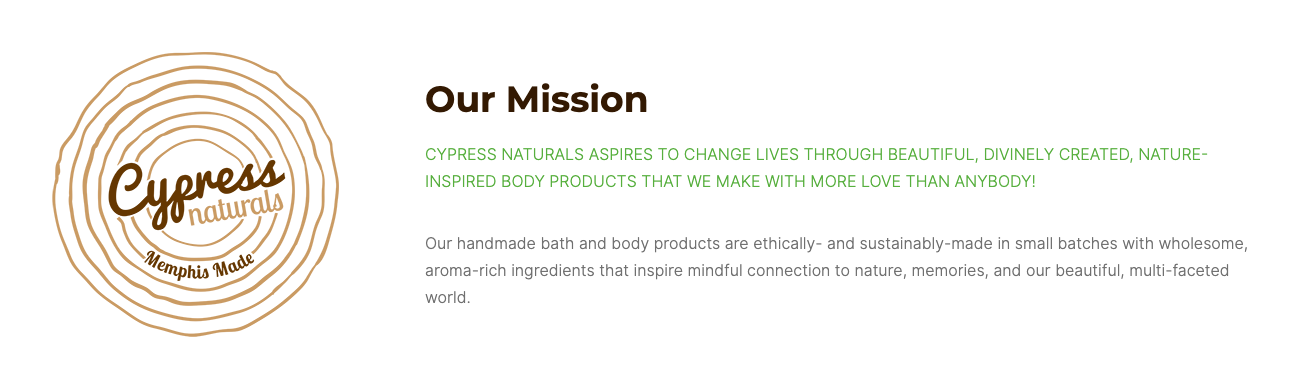 GMSD Employees will receive a 25% discountMust be done in person at the Germantown LocationDiscount Code: GMSD25https://cypressnaturalsmemphis.com/Owner: Diana FosterDiscount goes into effect: 09/04/2020